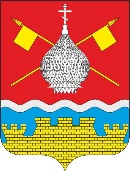 РОССИЙСКАЯ ФЕДЕРАЦИЯРОСТОВСКАЯ ОБЛАСТЬАДМИНИСТРАЦИЯ КРАСНОЯРСКОГО СЕЛЬСКОГО ПОСЕЛЕНИЯРАСПОРЯЖЕНИЕ30.12.2022                                        №229                                     ст.  КрасноярскаяОб утверждении плана реализации муниципальной программы Красноярского сельского поселения «Защита населения и территорий от чрезвычайных ситуаций, обеспечение пожарной безопасности и безопасности людей на водных объектах» на 2023 годВо исполнении постановления Администрации Красноярского сельского поселения от 12.11.2018 №184 «Об утверждении Порядка разработки, реализации и оценки эффективности муниципальных программ Красноярского сельского поселения Цимлянского района на 2019-2030 годы»:	    1. Утвердить план реализации муниципальной программы Красноярского сельского поселения «Защита населения и территорий от чрезвычайных ситуаций, обеспечение пожарной безопасности и безопасности людей на водных объектах»  на 2023 год, согласно приложению.3. Контроль за выполнением возложить на главного специалиста по ЖКХ Администрации Красноярского сельского поселения.Глава Администрации Красноярского сельского поселения                                Е.А. ПлутенкоРаспоряжение вноситглавный специалист по ЖКХПриложение к распоряжению Администрации Красноярского сельского поселенияот  30.12.2022  №229Планреализации муниципальной программы Красноярского сельского поселения«Защита населения и территорий от чрезвычайных ситуаций, обеспечение пожарной безопасности и безопасности людей на водных объектах» на 2023 год№ п/пНомер и наименованиеОтветственный исполнитель, соисполнитель, участник (должность/ ФИО) Результатреализации(краткое описание)Результатреализации(краткое описание)Фактическая дата начала
реализацииФактическая дата начала
реализацииФактическая дата окончания
реализации, 
наступления 
контрольного 
событияРасходы бюджета на реализацию муниципальной программы, тыс. рублейРасходы бюджета на реализацию муниципальной программы, тыс. рублейРасходы бюджета на реализацию муниципальной программы, тыс. рублейРасходы бюджета на реализацию муниципальной программы, тыс. рублейРасходы бюджета на реализацию муниципальной программы, тыс. рублейРасходы бюджета на реализацию муниципальной программы, тыс. рублейРасходы бюджета на реализацию муниципальной программы, тыс. рублейРасходы бюджета на реализацию муниципальной программы, тыс. рублей№ п/пНомер и наименованиеОтветственный исполнитель, соисполнитель, участник (должность/ ФИО) Результатреализации(краткое описание)Результатреализации(краткое описание)Фактическая дата начала
реализацииФактическая дата начала
реализацииФактическая дата окончания
реализации, 
наступления 
контрольного 
событиявсегофедеральный бюджетфедеральный бюджетобластной бюджетобластной бюджетместный бюджетместный бюджет1.2.3.4.5.5.6.6.7.7.8.8.9910101Подпрограмма 1:Пожарная безопасностьГлавный специалист Администрации Красноярского сельского поселения Пожарная безопасность на территории Красноярского сельского поселения01.01.202301.01.202331.12.202331.12.2023207,0207,00,00,00,00,0207,0207,02Основное мероприятие 1.1: Финансовое обеспечение по гражданской обороне предупреждению и ликвидации чрезвычайных ситуаций Администрации Красноярского сельского поселенияГлавный специалист Администрации Красноярского сельского поселения осуществление функции по обеспечению предупреждения и ликвидации последствий чрезвычайных ситуаций и пожарной безопасности на территории Красноярского сельского поселения, а также координации, регулирования и контроля противопожарных и спасательных подразделений01.01.202301.01.202331.12.202331.12.2023207,0207,00,00,00,00,0207,0207,03Основное мероприятие 1.2: Улучшению материально-технической базы по предупреждению и ликвидации чрезвычайных ситуаций Администрации Красноярского сельского поселенияГлавный специалист Администрации Красноярского сельского поселения улучшение процесса обучения и повышение уровня подготовки специалистов к действиям при возникновении чрезвычайных ситуаций, хранение и обновление материального резерва для ликвидации крупномасштабных чрезвычайных ситуаций01.01.202301.01.202331.12.202331.12.20230,00,00,00,00,00,00,00,04Основное мероприятие 1.3: Обеспечение и поддержание в готовности системы оповещения населения  Красноярского сельского поселениясвоевременное информирование населения об угрозе и возникновении чрезвычайных ситуаций01.01.202301.01.202331.12.202331.12.20230,00,00,00,00,00,00,00,05Подпрограмма 2: Обеспечение безопасности на водеГлавный специалист Администрации Красноярского сельского поселения Обеспечение безопасности на воде01.01.202301.01.202331.12.202331.12.20232,02,00,00,00,00,02,02,06Основное мероприятие 2.1: Предупреждение чрезвычайных ситуаций и пропаганда среди населения безопасности жизнедеятельности и обучение действиям при возникновении чрезвычайных ситуаций, через средства массовой информацииГлавный специалист Администрации Красноярского сельского поселения проведение профилактических мероприятий и повышение готовности населения к действиям при возникновении пожаров, чрезвычайных ситуаций и происшествий на воде01.01.202301.01.202331.12.202331.12.20232,02,00,00,00,00,02,02,0